Телефон: (843) 210-05-01, 210-05-02; факс:(843) 567-36-14; е-mail: mpt@tatar.ru; сайт: http://mpt.tatarstan.ru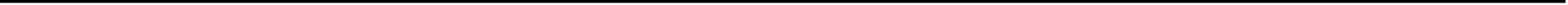 ПРЕСС-РЕЛИЗВ Минпромторге РТ прошел “Час с торгпредом” России в Королевстве МароккоСегодня в режиме видеоконференции состоялась встреча в формате “Час с торгпредом” заместителя министра промышленности и торговли Татарстана Германа Лернера с Торговым представителем России в Королевстве Марокко Артёмом Цинамдзгвришвили. В мероприятии приняли участие представители семи промышленных предприятий республики, которые рассказали о своих проектах. В ходе встречи участники также обсудили перспективы двустороннего сотрудничества компаний Татарстана с Королевством Марокко.- Марокко является перспективным партнером для Республики Татарстан. На сегодняшний день потенциал двустороннего сотрудничества не раскрыт. О наличии этого потенциала говорит тот немалый интерес, который выражают предприятия республики к развитию деловых связей с партнерами из Марокко, - сказал Герман Лернер в своем приветственном слове. – Татарстан заинтересован в развитии сотрудничества с партнерами из Марокко по широкому спектру направлений деятельности. Мы будем рады оказанию содействия этому процессу со стороны Торгового представительства России в Марокко, - добавил он.Кроме того, в своем выступлении Герман Лернер презентовал платфору Made in Tatarstan, которая реализуется в республике с 2016 года и представляет собой информационный портал о промышленном потенциале Татарстана. Целью проекта является презентация промышленного потенциала Татарстана и продвижение предприятий республики на внешних рынках.В завершении встречи Артём Цинамдзгвришвили выразил готовность оказать содействие предприятиям Татарстана в выходе на марокканский рынок по всем направлениям деятельности.За более подробной информацией о возможности сотрудничества с Королевством Марокко обращайтесь в отдел международного сотрудничества Министерства промышленности и торговли Республики Татарстан по номеру: 8(843)5673685 и эл. почте: inter.mpt@tatar.ruМИНИСТЕРСТВОПРОМЫШЛЕННОСТИ И ТОРГОВЛИРЕСПУБЛИКИ ТАТАРСТАНТАТАРСТАН  РЕСПУБЛИКАСЫ  СӘНӘГАТЬ ҺӘМ СӘYДӘ МИНИСТРЛЫГЫОстровского ул., д. 4, г.Казань, 420111Островский ур.,4 йорт, Казан шәһәре, 420111Дата проведения:24 сентября 2020 годаМесто проведения:Министерство промышленности и торговли Республики ТатарстанУчастники:Торговый представитель Российской Федерации в Королевстве Марокко А.Н.Цинамдзгвришвили, заместитель министра промышленности и торговли Республики Татарстан Г.Я.Лернер, представители промышленных предприятий (АО «Судостроительная Корпорация «Ак Барс», АО «ПОЗиС», ООО «ТНГ-Групп», ООО «Инженерно-производственный центр», ООО «Торговый дом Кама» (ПАО «Татнефть»), АО «Внешнеторговая компания «КАМАЗ», ФКП «Казанский государственный казенный пороховой завод»)